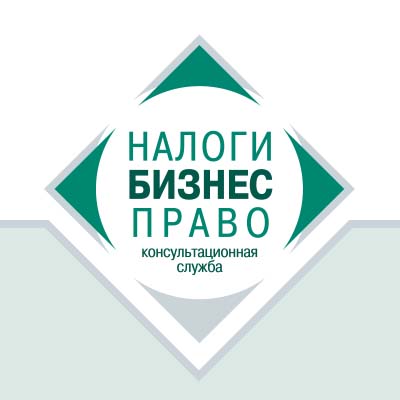 ДОГОВОР абонентного обслуживания на подготовку и сдачу «нулевой отчетности» юридического лицаРеспублика Хакасияг. Абакан                                                                                                                «____» _______ 202__ г.________________________________, в лице _______________________________________, действующего на основании Устава, с одной стороны, именуемого в дальнейшем Абонент и Общество с ограниченной ответственностью «Консультационная служба «Налоги Бизнес. Право», именуемое в дальнейшем Исполнитель, в лице Директора Макаровой Елены Александровны, действующего на основании Устава, с другой стороны, заключили настоящий договор о нижеследующем: Предмет договораИсполнитель оказывает, а Абонент оплачивает услуги по подготовке и сдаче «нулевой» отчетности в налоговые органы (далее – ФНС), Пенсионный фонд РФ (далее – ПФР) и Фонд социального страхования (далее – ФСС).Обязанности Исполнителя2.1. Подготавливать налоговую, бухгалтерскую отчетность Абонента и отчетность во внебюджетные фонды (ПФР и ФСС), в частности: УСН, РСВ, 6-НДФЛ,4-ФСС, отчет в ФСС о подтверждении основного вида деятельности, СЗВМ, СЗВ-ТД, СЗВ-стаж, бухгалтерский баланс. 2.2.	Сдавать всю подготовленную отчетность по телекоммуникационным каналам связи. Обязанности Абонента Оформить на Исполнителя доверенность. Текст доверенности должен быть составлен по образцу, переданному Абонентом Исполнителем. Передать во все налоговые инспекции, в которые необходимо сдавать отчетность, копии доверенности. Передать копии доверенности в отделение ПФР и отделение ФСС, в которых Абонент состоит на учете, при условии, если это отделение находится за пределами города Абакана. Оплачивать работу Исполнителя в размере и сроки, предусмотренные в настоящем договоре.Размер и порядок оплаты услуг ИсполнителяЗа подготовку и сдачу отчетности Абонент оплачивает Исполнителю абонентскую плату в размере 1100 руб. за подготовку квартальной отчетности и 2250 руб. за подготовку годовой отчетности. Вся отчетность подготавливается с «нулевыми» показателями (при полном отсутствии финансово-хозяйственной деятельности). Сроки оплаты: за 1 квартал – до 10 апреля, за 2 квартал – до 10 июля, за 3 квартал – до 10 октября, за год (в т. ч. 4 квартал) – до 31 января. Оплата всех сумм по договору производится в российских рублях безналичным перечислением на расчетный счет Исполнителя. Датой оплаты услуг считается дата зачисления денежных средств на расчетный счет Исполнителя. Ответственность сторон5.1. Исполнитель обязуется оказывать услуги с надлежащим качеством. В случае привлечения Абонента к ответственности за нарушения законодательства в связи с несвоевременной сдачей отчетности Исполнитель без дополнительной платы представляет интересы Абонента в ФНС, судебных органах, если отчетность предоставлена в контролирующие органы несвоевременно по вине Исполнителя. 	В случае если по решению суда требования налогового органа, ПФР или ФСС об уплате штрафа за несвоевременную сдачу отчетности будут удовлетворены, Исполнитель компенсирует Абоненту сумму штрафных санкций. Компенсация суммы штрафных санкций осуществляется в следующем порядке (порядок выбирает Абонент):  - путем зачета суммы компенсации в счет оплаты услуг Исполнителя;- путем перечисления компенсации на расчетный счет Абонента в течение 25 рабочих дней со дня вступления в силу решения Арбитражного суда. 	Исполнитель имеет право не обжаловать штрафные санкции и сразу же компенсировать Абоненту суммы штрафных санкций. 5.2. Исполнитель не несет ответственности за привлечение Абонента к ответственности в связи с сокрытием налогооблагаемой базы по налогам, а также НДФЛ и страховых взносов и сборов с ФОТ. В случае если Абонентом начата финансово-хозяйственная деятельность, Абонент об этом должен уведомить Исполнителя в срок не позднее 01 числа месяца, следующего за месяцем, в котором произошла первая финансово-хозяйственная операция. В случае начала финансово-хозяйственной деятельности Абонентом, данный договор прекращает свое действие и, при желании Абонента, заключается договор абонентного обслуживания. 5.3. За просрочку оплаты услуг Исполнителя Абонент уплачивает неустойку в размере 1% от неоплаченной суммы за каждый день просрочки. Уплата неустойки не освобождает Абонента от исполнения обязательства по оплате услуг.Срок действия договора, порядок расторжения договора, порядок пролонгации договораНастоящий договор вступает в силу с даты его подписания и действует до его расторжения одной из сторон договора.  Первая отчетность, которую подготавливает Исполнитель, – за _________________ 202___ года. В случае разногласия сторон Исполнитель либо Абонент имеет право расторгнуть договор в одностороннем порядке после окончания оплаченного месяца. Для этого Абоненту или Исполнителю необходимо уведомить вторую сторону о расторжении договора в срок не позднее, чем за 10 календарных дней до окончания последнего месяца обслуживания. Например, если одна из сторон договора желает расторгнуть договор с 01 апреля, то уведомить о расторжении необходимо до 21 марта. Уведомление о расторжении должно быть совершено в письменной форме. В случае расторжения договора стороны осуществляют окончательные взаиморасчеты в течение 10 (десяти) рабочих дней с даты подписания соглашения о расторжении договора. Так, Исполнитель возвращает Абоненту по указанным Абонентом банковским реквизитам сумму авансового платежа, за вычетом сумм за оказанные услуги согласно Акту сверки взаиморасчетов, либо Абонент в течение 10 (десяти) рабочих дней оплачивает задолженность Исполнителю согласно Акту сверки взаиморасчетов. В случае, если Абонент имеет задолженность перед Исполнителем, то Исполнитель имеет право не передавать Абоненту документы (подготовленную для Абонента отчетность, протоколы по приемке отчетности) до полного погашения задолженности Абонентом. В случае, если Абонент желает пролонгировать действие настоящего договора на следующий календарный год, он не должен совершать каких-либо действий (например, подавать какие-либо уведомления о пролонгации). Договор считается пролонгированным автоматически. В случае, если Исполнитель при пролонгации договора на очередной календарный год пересматривает цены по услугам, оказываемым в рамках настоящего договора, то Исполнитель обязан подготовить дополнительное соглашение к настоящему договору в срок не позднее 20 декабря. Если цены на очередной календарный год Абонента не устраивают, и Абонент не подписывает дополнительное соглашение к договору, договор считается расторгнутым с 01 января. Конфиденциальность Каждая из сторон согласилась считать текст настоящего договора, а также весь объем информации, переданной и передаваемой сторонами друг другу при заключении настоящего договора и в ходе исполнения обязательств, возникающих из настоящего договора, конфиденциальной информацией (а в пределах, допускаемых действующим законодательством, - коммерческой тайной) другой стороны.Каждая из сторон принимает на себя обязательство никакими способами не разглашать (делать доступной третьим лицам, кроме случаев наличия у третьих лиц соответствующих полномочий в силу прямого указания закона, либо случаев, когда другая сторона в письменной форме даст согласие на предоставление конфиденциальной информации третьим лицам) конфиденциальную информацию другой стороны, к которой она получила доступ при заключении настоящего договора и в ходе исполнения обязательств, возникающих из договора. Настоящее обязательство исполняется сторонами в пределах срока действия настоящего договора и в течение одного года после прекращения действия договора, если не будет оговорено иное.Исполнитель не имеет доступа к имуществу и денежным средствам Абонента, не имеет возможности распоряжаться имуществом и денежными средствами Абонента, не может совершать какие-либо сделки от имени и по поручению Абонента с его имуществом и денежными средствами, не может влиять на результаты деятельности Абонента.  Рассмотрение споровВсе споры, возникающие из настоящего договора или по поводу настоящего договора, разрешаются путем переговоров сторон.В случае недостижения согласия сторонами между собой, спор передается на рассмотрение в Арбитражный суд Республики Хакасия, решение которого является обязательным для сторон.Стороны согласны на применение в арбитражном производстве порядка рассмотрения споров, применяемого в Российской Федерации в соответствии с Арбитражным процессуальным кодексом Российской Федерации. Стороны обязуются исполнить решение арбитража в срок, определенный в самом решении или же в соответствии с порядком рассмотрения споров, применяемых в Арбитражном суде Республики Хакасия в соответствии с Арбитражным процессуальным кодексом Российской Федерации.Прочие условияИсчерпывающий перечень услуг, осуществляемый Исполнителем для Абонента в рамках настоящего договора, установлен разделом 2 настоящего договора. В стоимость абонентного обслуживания по настоящему договору не входит стоимость дополнительно оказываемых услуг, например, следующих услуг: подготовка заявлений, уведомлений, какой-либо отчетности в Роскомнадзор, Росприроднадзор, Роспотребнадзор, Росалкогольрегулирование, Центр занятости населения; постановка и снятие с учета в органах ФСС, ПФР, налоговой инспекции, подготовка и сдача отчетности в органы статистики, внесение изменений в сведения, содержащиеся в гос. реестре юридических лиц,  получение справок из банков, подготовка документов для кредитования, подготовка документов для получения субсидий и грантов, разработка бизнес-планов, разработка трудовых договоров, должностных инструкций и локальных нормативных актов (правил внутреннего трудового распорядка, положения об оплате труда, положения о коммерческой тайне, коллективный договор, договоры о материальной ответственности), разработка договоров гражданско-правового характера. Все услуги, не перечисленные в разделе 2 настоящего договора, но при этом оказанные Исполнителем по заявке Абонента, оказываются за дополнительную оплату по ценам, утвержденным у Исполнителя на дату оказания услуг и размещенным на сайте компании www.ksnbp.ru Стороны не имеют никаких сопутствующих устных договоренностей. Содержание текста настоящего договора полностью соответствует действительному волеизъявлению сторон.Если какое-то положение настоящего договора будет или станет недействительным, то законность его остальных положений от этого не утрачивается.Вопросы, не урегулированные настоящим договором, разрешаются в соответствии с действующим законодательством Российской Федерации.Текст настоящего договора составлен на русском языке в 2 экземплярах, имеющих равную юридическую силу. У каждой из сторон находится соответственно по 1 экземпляру текста договора.Юридические адреса и банковские реквизиты сторон.Абонент:  Исполнитель:ООО «Консультационная служба«Налоги. Бизнес. Право»ИНН 1901053070ОГРН 1031900517076Юридический адрес: 655017, Республика Хакасия, г. Абакан, ул. Крылова 68, литер А, офис 8нР/счет 40702810700010102476ООО «Хакасский муниципальный банк»Кор/счет 30101810900000000745БИК 049514745Эл. Почта: ksnbp@mail.ruТелефон (3902) 28-80-20, 28-80-30, 8-913-444-80-20, 8-908-326-42-68, 8-923-390-80-20.Личная электронная почта директора: ksnbp77@mail.ru Сайт: www.ksnbp.ruИнстаграмм: nalogi_bizness_pravo ДиректорМакарова Е.А.____________________________